                         	      ПРОЕКТ                                                                 Внесен  Главой Тутаевского                                                             муниципального района                                               О. В. Низовой                                                                   ________________________                                                                                        (подпись)                                                                    «___» ____________2023 годОб утверждении недвижимого имущества, подлежащего передаче из собственности Артемьевского сельского поселения всобственность Тутаевского муниципального района       В  соответствии с Федеральными законами от 06.10.2003 №131-ФЗ «Об общих принципах организации местного самоуправления в Российской Федерации», от 22.08.2004 № 122-ФЗ «О внесении изменений в законодательные акты Российской Федерации и признании утратившими силу некоторых законодательных актов Российской Федерации в связи с принятием Федеральных законов «О внесении изменений и дополнений в Федеральный закон «Об общих принципах организации законодательных (представительных) и исполнительных органов государственной власти субъектов Российской Федерации» и «Об общих принципах организации местного самоуправления в Российской Федерации», Законом Ярославской области  от 08.02.2008  № 7-з «О  порядке  разграничения  муниципального  имущества», с учетом письма Администрации Артемьевского сельского поселения от 16.11.2023 № 612, Решения Муниципального Совета Артемьевского сельского поселения ТМР ЯО от 09.11.2023 № 38, Муниципальный Совет Тутаевского муниципального  районаРЕШИЛ:Утвердить недвижимое имущество, подлежащее передаче из собственности Артемьевского сельского поселения в собственность Тутаевского муниципального района, а именно:- нежилые помещения № 1-8, кадастровый номер 76:15:020504:16, общей площадью 174,3 кв. м., расположенные по адресу: Ярославская область, Тутаевский р-н, д. Столбищи, ул. Центральная, д. 5, балансовой стоимостью 2 932 139,18 рублей.2. 	Контроль за исполнением настоящего решения возложить на постоянную комиссию по экономической политике и вопросам местного самоуправления.3.      Настоящее решение вступает в силу со дня его принятия.Председатель Муниципального СоветаТутаевского муниципального района			                     М. А. Ванюшкин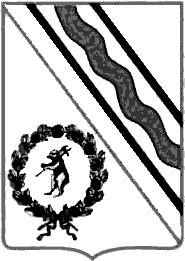 Муниципальный СоветТутаевского муниципального районаРЕШЕНИЕ___ от______________ № ____ - пг. Туг.Тутаев